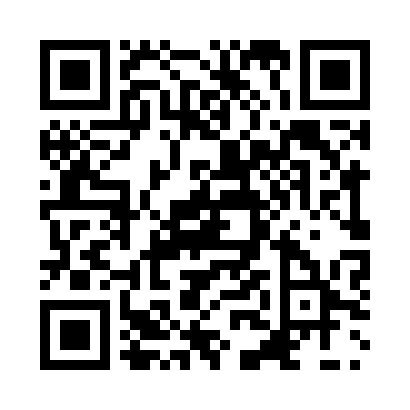 Prayer times for Bhetua, BangladeshWed 1 May 2024 - Fri 31 May 2024High Latitude Method: NonePrayer Calculation Method: University of Islamic SciencesAsar Calculation Method: ShafiPrayer times provided by https://www.salahtimes.comDateDayFajrSunriseDhuhrAsrMaghribIsha1Wed4:075:2812:003:276:327:542Thu4:065:2712:003:276:337:543Fri4:055:2612:003:276:337:554Sat4:045:2612:003:266:347:565Sun4:035:2512:003:266:347:566Mon4:025:2411:593:266:357:577Tue4:015:2411:593:266:357:588Wed4:015:2311:593:256:367:599Thu4:005:2311:593:256:367:5910Fri3:595:2211:593:256:378:0011Sat3:585:2211:593:256:378:0112Sun3:575:2111:593:256:388:0113Mon3:575:2011:593:246:388:0214Tue3:565:2011:593:246:398:0315Wed3:555:1911:593:246:398:0316Thu3:555:1911:593:246:408:0417Fri3:545:1911:593:246:408:0518Sat3:535:1811:593:236:418:0619Sun3:535:1811:593:236:418:0620Mon3:525:1711:593:236:428:0721Tue3:525:1712:003:236:428:0822Wed3:515:1712:003:236:438:0823Thu3:515:1612:003:236:438:0924Fri3:505:1612:003:236:448:1025Sat3:505:1612:003:236:448:1026Sun3:495:1512:003:236:458:1127Mon3:495:1512:003:236:458:1228Tue3:485:1512:003:236:468:1229Wed3:485:1512:003:236:468:1330Thu3:485:1512:003:236:478:1331Fri3:475:1412:013:236:478:14